Publicado en  el 09/04/2015 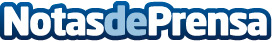 Honda confirma el precio del nuevo Civic Type RDatos de contacto:Nota de prensa publicada en: https://www.notasdeprensa.es/honda-confirma-el-precio-del-nuevo-civic-type-r_1 Categorias: Inteligencia Artificial y Robótica Automovilismo Industria Automotriz http://www.notasdeprensa.es